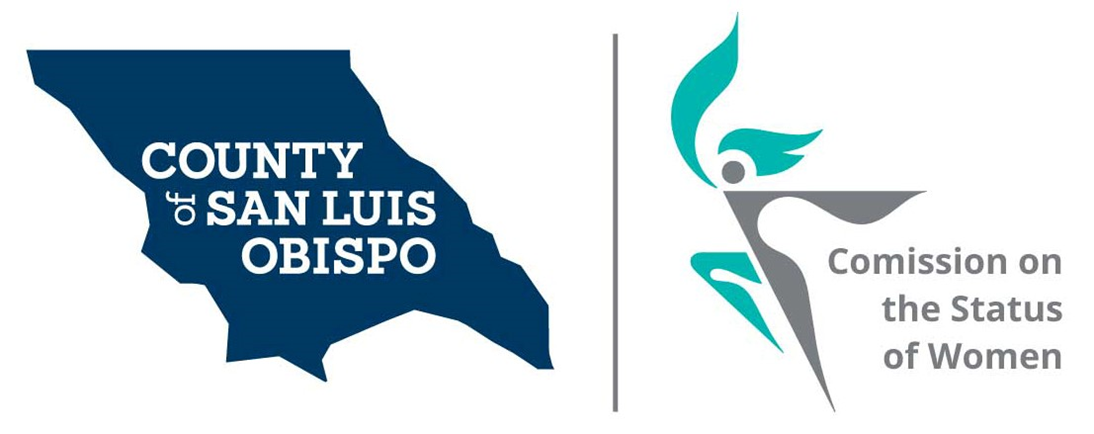   Meeting Agenda     December 1, 2020 @ 5:30 PM            Zoom meetingCall to OrderRoll CallGuest(s), Introductions,Public CommentApproval of Meeting Minutes for October 2020New roster Treasurer ReportBalance Budget Friends of the Commission Commissioner Vacancies – SSDistrict 3 - Adam Hill - Two Commissioner needed District 5 - Debbie Arnold – Two Commissioner neededDistrict 4 – Lynn Compton – One Commissioner neededSocial Media and other Communications (Stacy)Action On results of Survey (Stacy)Women’s Issues Survey Numbers Update (Megan)Paper Surveys Zoom meeting to review the survey.Board of Supervisors Agenda Highlight. (Dixie)Holiday Zoom party2021 Women’s Wall of Fame (update) May 8th, 2021 at Madonna Inn in secret garden Working with your excel contact sheets How we are going to use this list.BudgetReport from committee Adjourn